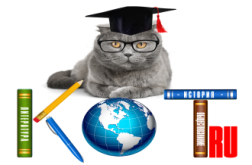 БЛАНК ОТВЕТОВОТВЕТЫ:Название олимпиады«ЗАКОН И ВЛАСТЬ»ФИО участникаУчебное заведение, город ФИО преподавателя-наставникаАдрес электронной почты преподавателяНомер задания12345678910111213141516171819202122232425